Cvičení 2: Úprava tabulky pro tisk na jednu A4začátečník, mírně pokročilýÚKOL: 	Z výchozí tabulky vytiskněte data vyfiltrována pro region Evropa tak, aby vybraná data byla současně setříděná podle data platby, výtisk se musí vejít na jednu stránku formátu A4. 	Upozorňuji na potřebu ke správnému splnění úkolu provést:úpravu formátu data (sloupce Datum výroby, Datum platby) a ceny (sloupce Cena materiál, Cena práce, Cena celkem),logické uspořádání sloupců v tabulce.POTŘEBNÉ ZNALOSTI:Dialogové okno Najít a nahraditFormátování tabulkyPráce se sloupciFiltrování a řazení Nastavení tiskuTIP PRO POKROČILÉ:	Z výchozí tabulky můžete také zjistit úspěšnost prodejů produktů v rámci jednotlivých regionů.VÝCHOZÍ DATA:	Soubor „02 - Filtruj - data - zdroj.xlsx“UKÁZKA ŘEŠENÍ:	Soubor „02 - Filtruj - data - řešení.xlsx“DOPORUČENÝ POSTUP:ÚvodMáte výchozí tabulku s daty.Najít a nahraditNahraďte příslušné znaky (lomítka za tečky, tečky za čárky).FormátDatům v příslušných sloupcích nastavte správný formát (sloupec pro datum musí mít formát Datum, sloupce s cenou naformátujete v měně Kč).Uspořádat sloupceJednotlivé sloupce logicky seřaďte.FiltrData vyfiltrujte pro požadovaný region (Evropa) a setřiďte podle sloupce Datum platby.TiskProveďte nastavení tisku na jednu A4 (na výšku).Tip pro pokročiléVytvořte kontingenční tabulku zobrazující úspěšnost prodejů produktů v rámci jednotlivých regionů.Ukázka řešení: 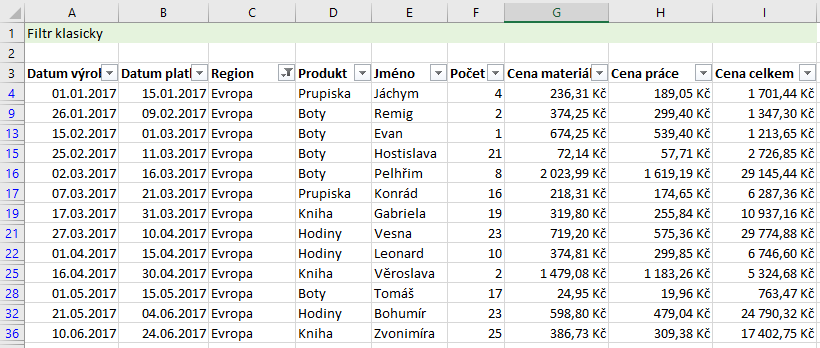 Ukázka řešení: Náhled před tiskem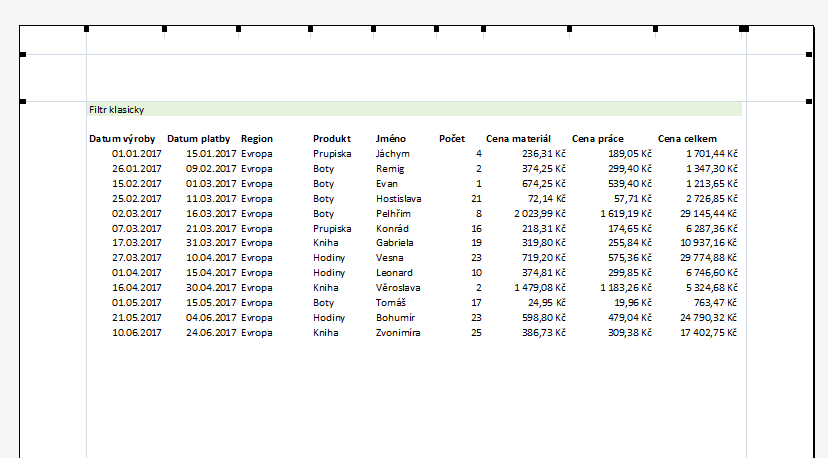 Ukázka řešení: Tip pro pokročilé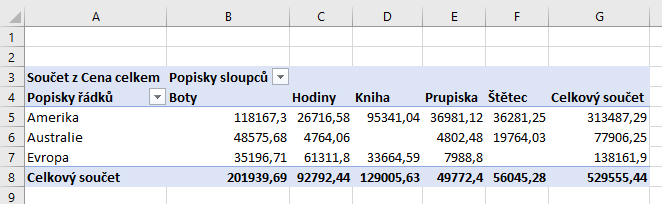 Další zdroje informací:http://office.lasakovi.com/excel/domu/nahradit-excel/http://office.lasakovi.com/excel/soubor/excel-2010-tisk/http://office.lasakovi.com/excel/data/filtry-zaklady-ms-excel-2010/